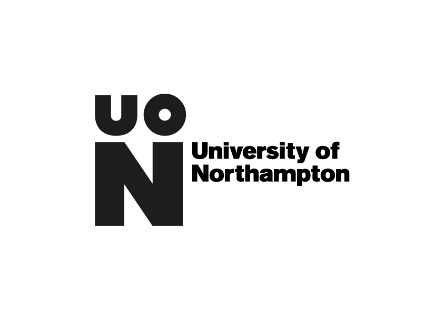 SIR JOHN LOWTHER SCHOLARSHIP APPLICATION FORMPlease return your completed form and tutor’s report by 30 September 2021 to scholarships@northampton.ac.ukSurname:                                             Forenames:Address:Phone:Email: Student No:In what subject area does your postgraduate study apply? Please note this needs to be within the Arts for you to meet the criteria.Are you in receipt of, or have you applied for any other award or scholarship.  If so, please provide details:Please expand briefly upon your needs, purpose and anticipated expenditure:Please provide a statement (500- 1000 words) outlining how you hope your research might impact upon others. This might discuss social, cultural or business contexts, educational impact, or the potential application of new subject knowledge/insight)Tutor’s Supporting Statement Tutor’s Supporting Statement Name of TutorJob TitleSignatureDate